Pracovní list 2- Psaní i/y v koncovkách příčestí minuléhoMusíš najít správný podmět!Podmět rodu mužského životného: -i, jinak –y!Chlapci hrál_ kopanou. Dívky skákal_ přes švihadlo. Stromy se zbavil_ listí. Děti na hřišti skotačil_. Navštívil_ nás naši přátelé. Před školou čekal_ na děti rodiče. Dni prázdnin rychle ubíhal_ . V třešňové aleji visel_ strašáci. Na modravé obloze plul_ beránci. Koně se dal_ do klusu. Uši dětem mrazem zčervenal_. Na stráních hor ležel_ malebné vs_. Na dvoře stál_ dva sněhuláci. Skupiny výletníků procházel_ zámkem. Oči malého chlapce se rozzářil_. Ve městě se už rozsvítil_ pouliční lampy. Smečky vlků se odvážil_ až k lidským obydlím. U hradní brány stál_ stráže. Ovce pásl_ dva pastevci. Jako střely vyrazil_ závodníci na trať. Co tam ti lidičky dělal_? Příchod jaraTajemně a tiše se přiblížil_ jarní dni. Vlahý dech jara nejdříve ucítil_ stromy. Prameny vyplavoval_ písek, prodíral_ se skálou, vrhal_ se přes balvany a s hlasitým zpěvem pospíchal_ do širého světa. Hvězdy se skrýval_ za mraky, které rychle plul_ po nebi. Ve stájích občas zařahtal_ vysokým hlasem koně a klisny, zabučel_ krávy a zamečel_ kozy. Ptáci se brzy probouzel_. Drozdi a kosi zvučně hvízdal_, strnadi poskakoval_ po silnicích, v brázdách se ozýval_ skřivani. Ve vsi vyzpěvoval_ kohouti. V obou rybníčcích, které se leskl_ na návsi, koupal_ se husy a radoval_ se, že šťastně přečkal_ zimu. Kosti se dával_ psům. Jako malé drahokamy létal_ pestří motýli nad záhony. Vozy táhl_ do kopce vždy dva koně. V biografu se promítal_ krátké filmy. Malé děti musel_ rodiče vyzvednout, aby také něco viděl_. V biografu uváděl_ nový film. Uzenáče nám chutnal_. Nad hlavami dětí se vznášel_ draci. Za výkladní skříní ležel_ na misce zavináči. Na náměstí se shromáždil_ zástupy lidí. V televizi právě vysílal_ zprávy. Dříve se zavináče vyráběl_ jen ze sleďů. Od kouře nás pálil_ oči. Děti u řeky obtěžoval_ komáři. Rackové křičel_, až nám zaléhal_ uši. Květiny lisoval_ chlapci ve staré knize. Kočky naši psi nesnášel_. Uzenáči šl_ dobře na odbyt. Kočky se psy se nesnášel_. Kam jste se to, děti, takhle pozdě vydal_? 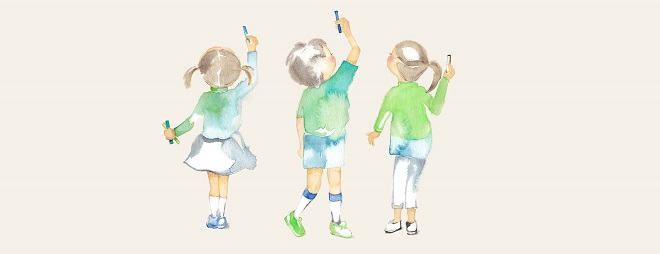 SPRÁVNÉ ŘEŠENÍ:Tvary rodiče, koně, lidičky mají shodu jako tvary životné. Rodiče přišli. Dni se krátily. Dny se krátily.Sněhuláci, strašáci, draci mají v 1.p.množ. č. tvar životný- v přísudku –i. Sněhuláci stáli. Slanečky i slanečci, ledoborci i ledoborce, mikrobi i mikroby, ukazatelé i ukazatele:Slanečky byly uskladněny.  Slanečci byli uskladněni. Tato podstatná jména mají v 1.p.mn.č. tvary životné i neživotné. Chlapci hráli kopanou. Dívky skákaly přes švihadlo. Stromy se zbavily listí. Děti na hřišti skotačily. Navštívili nás naši přátelé. Před školou čekaly na děti rodiče. Dni prázdnin rychle ubíhaly. V třešňové aleji viseli strašáci. Na modravé obloze pluli beránci. Koně se dali do klusu. Uši dětem mrazem zčervenaly. Na stráních hor ležely malebné vsi. Na dvoře stáli dva sněhuláci. Skupiny výletníků procházely zámkem. Oči malého chlapce se rozzářily. Ve městě se už rozsvítily pouliční lampy. Smečky vlků se odvážily až k lidským obydlím. U hradní brány stály stráže. Ovce pásli dva pastevci. Jako střely vyrazili závodníci na trať. Co tam ti lidičky dělali? Příchod jaraTajemně a tiše se přiblížily jarní dni. Vlahý dech jara nejdříve ucítily stromy. Prameny vyplavovaly písek, prodíraly se skálou, vrhaly se přes balvany a s hlasitým zpěvem pospíchaly do širého světa. Hvězdy se skrývaly za mraky, které rychle pluly po nebi. Ve stájích občas zařahtali vysokým hlasem koně a klisny, zabučely krávy a zamečely kozy. Ptáci se brzy probouzeli. Drozdi a kosi zvučně hvízdali, strnadi poskakovali po silnicích, v brázdách se ozývali skřivani. Ve vsi vyzpěvovali kohouti. V obou rybníčcích, které se leskly na návsi, koupaly se husy a radovaly se, že šťastně přečkaly zimu. Kosti se dávaly psům. Jako malé drahokamy létali pestří motýli nad záhony. Vozy táhly do kopce vždy dva koně. V biografu se promítaly krátké filmy. Malé děti museli rodiče vyzvednout, aby také něco viděly. V biografu uváděli nový film. Uzenáče nám chutnaly. Nad hlavami dětí se vznášeli draci. Za výkladní skříní leželi na misce zavináči. Na náměstí se shromáždily zástupy lidí. V televizi právě vysílali zprávy. Dříve se zavináče vyráběly jen ze sleďů. Od kouře nás pálily oči. Děti u řeky obtěžovali komáři. Rackové křičeli, až nám zaléhaly uši. Květiny lisovali chlapci ve staré knize. Kočky naši psi nesnášeli. Uzenáči šli dobře na odbyt. Kočky se psy se nesnášely. Kam jste se to, děti, takhle pozdě vydaly? 